Publicado en España el 25/09/2020 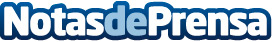 Perchas Gordo: Las perchas de madera ¿la mejor opción?Las perchas de madera han sido las más consumidas por las personas por ser fabricadas de este material y por ello las más antiguas. La madera con las que se fabrican las perchas es de madera de haya, que es fuerte y aguanta el gancho metálico y la barra del pantalón sin problemas, aunque en la actualidad sobre todo las perchas que vienen de importación son de madera más blandaDatos de contacto:PERCHAS GORDOComunicado de prensa de perchas917 395 480Nota de prensa publicada en: https://www.notasdeprensa.es/perchas-gordo-las-perchas-de-madera-la-mejor Categorias: Nacional Moda Sociedad Madrid Cataluña Andalucia País Vasco Ocio para niños http://www.notasdeprensa.es